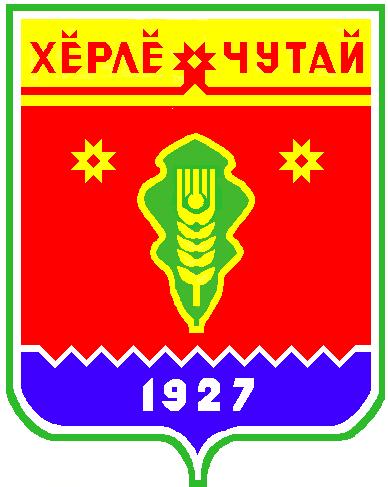 Постановлениеадминистрации  Атнарского сельского поселения Красночетайского района Чувашской Республики «О внесении изменений   адреса на территорииАтнарского  сельского поселения Красночетайского района Чувашской Республики»от 13.05.2020 г. №26В соответствии Федерального закона от 06.10.2003 №131-ФЗ «Об общих принципах организации местного самоуправления в Российской Федерации»  администрации Атнарского сельского поселения Красночетайского района Чувашской Республики постановляет:1. Внести изменения в федеральную информационную адресную систему (ФИАС) по причине несоответствия адреса объекта адресации, расположенных на территории  Атнарского сельского поселения согласно приложения №1.2. Настоящее постановление вступает в силу после его опубликования в информационном издании  «Вестник Атнарского сельского поселения».3. Контроль за исполнением настоящего постановления  оставляю за собойПриложение №1  к постановлению администрации Атнарского сельского поселения от 13.05.2020 № 26Постановлениеадминистрации  Атнарского сельского поселения Красночетайского района Чувашской Республики «Об утверждении Порядка составления, рассмотрения, утверждения и исполнения среднесрочного финансового плана Атнарского сельского поселения Красночетайского района Чувашской Республики»от 13.05.2020 г. №27В связи с принятием Федерального закона от 26 апреля 2007 года N 63-ФЗ "О внесении изменений в Бюджетный кодекс Российской Федерации в части регулирования бюджетного процесса и приведения в соответствие с бюджетным законодательством Российской Федерации отдельных законодательных актов Российской Федерации"         п о с т а н о в л я ю: 1. Утвердить прилагаемый  Порядок составления, рассмотрения, утверждения и исполнения среднесрочного финансового плана Атнарского сельского поселения Красночетайского района Чувашской Республики.2. Контроль за исполнением настоящего постановления  оставляю за собой. 3. Настоящее постановление вступает в силу после его опубликования в информационном издании  «Вестник Атнарского сельского поселения».\Утвержден постановлением главы Атнарского  сельского поселения Красночетайского района                                                                                                от 12.05.2020   № 27 Порядок
составления, рассмотрения, утверждения и исполнения среднесрочного финансового плана Атнарского сельского поселения Красночетайского района Чувашской Республики 1. Среднесрочный финансовый план Атнарского сельского поселения Красночетайского района Чувашской Республики (далее - СФП) формируется на основе среднесрочного прогноза социально-экономического развития Атнарского сельского поселения Красночетайского района Чувашской Республики и содержит данные о прогнозных возможностях бюджета Атнарского сельского поселения Красночетайского района Чувашской Республики (далее - бюджет) по мобилизации доходов, привлечению муниципальных заимствований и финансированию расходов бюджета. 2. Необходимость СФП для Атнарского  сельского поселения Красночетайского района вытекает из реформирования финансовых основ федеративных отношений и местного самоуправления в Российской Федерации, в результате которого создаются следующие предпосылки и условия среднесрочного финансового планирования: а) стабилизация финансовой системы и межбюджетных отношений, позволяющая планировать будущие поступления на основе четко сформулированных и не подлежащих ежегодному пересмотру правил; б) рост потребностей в перспективных программах наращивания собственных налоговых усилий в условиях увеличения зависимости обеспеченности бюджета необходимыми средствами от качества разрабатываемой и реализуемой в  сельском поселении финансовой политики; в) новые возможности в планировании необходимых объемов долгосрочных бюджетных капитальных вложений, требующихся для решения назревших проблем развития общественной инфраструктуры и капитальных фондов социальной сферы; г) повышение прозрачности финансовых потоков, открывающих перспективы эффективного менеджмента в области общественных финансов, сравнения затрат и результатов инвестиций в общественном секторе. 3. Цели и задачи СФП. Основными целями составления СФП являются: а) информирование органов местного самоуправления  Атнарского сельского поселения Красночетайского района о предполагаемых среднесрочных тенденциях развития экономики и социальной сферы; б) выявление необходимости и возможности осуществления в перспективе мер в области финансовой политики; в) отслеживание долгосрочных негативных тенденций и своевременное принятие соответствующих мер; г) осуществление последовательного перехода от ежегодно меняющихся установок по осуществлению бюджетно-финансового планирования к преемственности и стабильности; д) создание условий для поэтапного перехода к программно-целевому бюджетированию, контрактированию и многолетним бюджетам. В процессе формирования и реализации СФП решаются следующие задачи: а) конкретизация определения приоритетов развития Атнарского сельского поселения Красночетайского района; б) рассмотрение многовариантных расчетов показателей, отличающихся положенными в их основу сценариями прогноза социально-экономического развития Атнарского сельского поселения Красночетайского района, прогнозируемыми возможностями по мобилизации доходов, привлечению заимствований и финансированию основных расходов; в) формирование обоснованных и реалистичных программ по реализации приоритетов развития Атнарского сельского поселения Красночетайского района; г) комплексное прогнозирование финансовых последствий разрабатываемых реформ, программ, нормативных правовых актов; д) проработка основных направлений бюджетной и налоговой политики на очередной финансовый год, подкрепленных конкретными цифровыми значениями за базовый период и на три года вперед; е) внедрение автоматизированных систем в процесс среднесрочного планирования (прогнозирования) бюджета с целью повышения качества и результативности работы при осуществлении финансового планирования; ж) осуществление мониторинга и анализа степени достижения поставленных задач и качества прогнозов. 4. Учет концепции приоритетов при составлении СФП. Основополагающими документами при формировании СФП, составлении проекта бюджетаАтнарского сельского поселения Красночетайского района на очередной финансовый год являются: Бюджетный кодекс Российской Федерации; ежегодное послание  Главы Чувашской Республики Государственному Совету Чувашской Республики; Программа социально-экономического развития Красночетайского района;   Стратегия социально-экономического развития Чувашской Республики до 2035 года; основные направления налогово-бюджетной политики Атнарского сельского поселения Красночетайского района; прогноз социально-экономического развития Атнарского сельского поселения Красночетайского района на среднесрочную перспективу. Также к документам, являющимся основополагающими при составлении СФП, относятся: реестр расходных обязательств Атнарского сельского поселения Красночетайского района;   целевые программы и адресная инвестиционная программа сельского поселения; программа муниципальных внутренних заимствований  сельского поселения; отчет об исполнении бюджета  сельского поселения за прошедший год и оценка ожидаемого исполнения бюджета текущего года. 5. Процедура составления, рассмотрения, утверждения, исполнения и контроля за исполнением СФП, прогнозов, положенных в его основу. Для разработки СФП  администрация сельского поселения представляет в финансовый отдел администрации Красночетайского района следующие данные до 15 августа: прогноз поступления доходов от оказания платных услуг находящимися в их ведении муниципальными учреждениями  сельского поселения, и их распределение; предложения о проведении структурных и организационных преобразований в отраслях экономики и социальной сфере, о приостановлении действия или об отмене нормативных правовых актов Красночетайского района, не обеспеченных реальными источниками финансирования на очередной финансовый год. план-прогноз функционирования экономики  сельского поселения на очередной финансовый год и на два последующих года, содержащий основные макроэкономические показатели, характеризующие состояние экономики, показатели развития муниципального сектора экономики  сельского поселения на очередной финансовый год; перечень целевых программ  сельского поселения, финансируемых в очередном финансовом году и прогноз на два последующих года с указанием объемов финансирования за предшествующие годы и на очередной финансовый год. проект адресной инвестиционной программы на среднесрочную перспективу в разрезе объектов строительства (реконструкции) и источников финансирования; объем предоставления муниципальных гарантий сельского поселения на очередной финансовый год и прогноз на два последующих года.прогноз поступления в очередном финансовом году и в двух последующих годах доходов от использования имущества, находящегося в муниципальной собственности, прогноз поступления в очередном финансовом году и в двух последующих годах арендной платы за землю, подлежащих зачислению в бюджет  сельского поселения; проект прогнозного плана (программы) приватизации имущества в очередном финансовом году и в двух последующих годах.Финансовым отделом администрации Красночетайского района в целях повышения эффективности прогнозных расчетов могут быть запрошены дополнительные показатели. Финансовый отдел администрации Красночетайского района на основании представленных  сельским поселением данных, основных направлений налогово-бюджетной и долговой политики и основополагающих документов, указанных в  пункте 4 настоящего Порядка, составляет СФП по прилагаемой  форме. СФП составляется по укрупненным показателям бюджетной классификации по форме согласно  приложению 1 к Порядку составления, рассмотрения, утверждения и исполнения среднесрочного финансового плана  сельского поселения. Структура СФП (исполнение, отчет, прогноз) состоит из следующих разделов: Доходы, в том числе с выделением налоговых, неналоговых доходов, доходов от предпринимательской и иной приносящей доход деятельности, безвозмездных поступлений от других бюджетов бюджетной системы Российской Федерации; Расходы всего, в том числе с выделением расходов в разрезе разделов бюджетной классификации; Профицит (+); Дефицит (-); Верхний предел муниципального долга по состоянию на 1 января года, следующего за очередным финансовым годом (очередным финансовым годом и каждым годом планового периода). СФП разрабатывается и представляется в администрацию  сельского поселения для утверждения в сроки, предшествующие установленным ежегодно срокам представления проекта бюджета на очередной финансовый год в Собрание депутатов  сельского поселения. СФП рассматривается и утверждается постановлением главы администрации сельского поселения. Информация об утвержденном СФП подлежит официальному опубликованию в средствах массовой информации. СФП представляется в качестве информации в Собрание депутатов  сельского поселения одновременно с проектом бюджета  сельского поселения на очередной финансовый год. Контроль за исполнением и уточнением СФП возлагается на финансовый отдел администрации Красночетайского района. Контроль заключается в следующих основных положениях: а) ежегодно перед началом составления проекта бюджета на планируемый год проводится сравнение утвержденного на текущий и два последующих года СФП со следующими документами и данными: бюджетом на текущий год; документами и нормативными правовыми актами, влияющими на выполнение сценарных условий; окончательным вариантом макроэкономических прогнозов; б) в результате сравнения должны быть выявлены отклонения и их причины; в) разработанный на базе новых макроэкономических параметров, прогнозов и программ социально-экономического развития, сценарных условий, приоритетов развития  сельского поселения, СФП подлежит сравнению в части совпадающих годов с двумя предыдущими годами СФП. При рассмотрении вопроса об утверждении СФП администрацией  сельского поселения предварительно рассматриваются результаты его сравнения с предыдущими двумя годами СФП, обсуждаются причины их отклонений. 6. Порядок уточнения, корректировки СФП и его трансляции в проект бюджета на очередной финансовый год. 6.1. Порядок уточнения и корректировки СФП. СФП ежегодно корректируется с учетом изменения исходных данных и сведений, используемых при формировании СФП, уточнения показателей среднесрочного прогноза социально-экономического развития Российской Федерации, Чувашской Республики, Красночетайского района, сельского поселения, изменения действующего законодательства Российской Федерации и Чувашской Республики и муниципальных правовых актов Красночетайского района и сельского поселения, изменения политических приоритетов развития Российской Федерации и Чувашской Республики. Корректировка показателей СФП осуществляется путем утверждения СФП на очередной трехлетний период, при этом плановый период сдвигается на один год вперед. Уточнение (мониторинг) показателей, использованных при формировании СФП, осуществляется финансовым отделом администрации Красночетайского района непрерывно в течение всего цикла финансового планирования, в целях разработки СФП на следующие периоды и контроля реализации СФП, при этом изменения в утвержденные параметры СФП не вносятся. 6.2. Использование СФП для разработки проекта бюджета на очередной год. Возможности использования СФП для составления проекта бюджета на очередной год определяются: общей направленностью и единством содержания двух документов; сходством закладываемых приоритетов развития  сельского поселения; единством форматов применяемых бюджетных классификаций в СФП и проекте бюджета;взаимодополняемостью методических подходов к расчетам показателей на очередной год и на среднесрочный период; отражением в двух формируемых документах основных направлений финансово-бюджетной политики  сельского поселения. Процесс использования СФП для формирования проекта бюджета на очередной год включает в себя: разработку доходной части к проекту бюджета на очередной финансовый год; разработку расходной части к проекту бюджета на очередной финансовый год. Доходная часть проекта бюджета разрабатывается на основе СФП с трансформацией укрупненных показателей структуры доходов СФП в проект бюджета. Основой для определения расходной части к проекту бюджета на следующий год являются: 1) функциональная структура расходов бюджета, утвержденная на срок, определенный СФП; 2) ведомственная структура расходов бюджета в разрезе главных распорядителей бюджетных средств, утвержденная в бюджете текущего финансового года; 3) отчет об исполнении бюджета за предыдущий финансовый год. СФП Красночетайского района должен содержать следующие параметры: - прогнозируемый общий объем доходов и расходов бюджета сельского поселения; - объемы бюджетных ассигнований по главным распорядителям бюджетных средств по разделам, подразделам, целевым статьям и видам расходов классификации расходов бюджетов по форме согласно  приложению 2 к Порядку составления, рассмотрения, утверждения и исполнения среднесрочного финансового плана  сельского поселения; - нормативы отчислений от налоговых доходов в бюджет сельского поселения Красночетайского района, устанавливаемые (подлежащие установлению) Собранием депутатов  сельского поселения по форме согласно  приложению 3 к Порядку составления, рассмотрения, утверждения и исполнения среднесрочного финансового плана  сельского поселения; - дефицит (профицит) бюджета; - верхний предел муниципального долга по состоянию на 1 января года, следующего за очередным финансовым годом (очередным финансовым годом и каждым годом планового периода).Администрацией  сельского поселения может быть предусмотрено утверждение дополнительных показателей СФП. Финансовый отдел администрации Красночетайского района формирует бюджетные проектировки в соответствии с функциональной классификацией расходов бюджетов Российской Федерации и направляет их  в централизованную бухгалтерию.  Централизованная бухгалтерия: проводят анализ планируемых расходов в очередном финансовом году на выполнение полномочий подведомственными получателями бюджетных средств; разрабатывают и представляют в финансовый отдел администрации Красночетайского района распределение предельных объемов бюджетного финансирования на очередной финансовый год в целом и в разрезе получателей бюджетных средств по разделам, подразделам, целевым статьям и видам расходов классификации расходов бюджетов, включая в них перечень и размер доходов от предпринимательской и иной приносящей доход деятельности, подлежащих зачислению в бюджет.Приложение 1к  Порядку составления,рассмотрения, утверждения и исполнениясреднесрочного финансового планаАтнарского- сельского поселения Красночетайского района(форма) Среднесрочный финансовый план Атнарского  сельского поселения Красночетайского района на ____ годы(тыс.руб.)┌───────────────────┬────────────┬───────────┬──────────┬───────────────┐│    Показатели     │  Отчетный  │  Текущий  │Очередной │Плановый период││                   │ финансовый │финансовый │финансовый├────────┬──────┤│                   │    год     │    год    │   год    │1-й год │ 2-й  ││                   │            │           │          │        │ год  │├───────────────────┼────────────┼───────────┼──────────┼────────┼──────┤│Доходы, всего      │            │           │          │        │      │├───────────────────┼────────────┼───────────┼──────────┼────────┼──────┤│  в том числе:     │            │           │          │        │      │├───────────────────┼────────────┼───────────┼──────────┼────────┼──────┤│Налоговые и        │            │           │          │        │      ││неналоговые доходы │            │           │          │        │      │├───────────────────┼────────────┼───────────┼──────────┼────────┼──────┤│Безвозмездные      │            │           │          │        │      ││поступления от     │            │           │          │        │      ││бюджетов других    │            │           │          │        │      ││уровней            │            │           │          │        │      │├───────────────────┼────────────┼───────────┼──────────┼────────┼──────┤│Доходы от          │            │           │          │        │      ││предпринимательской│            │           │          │        │      ││и иной приносящей  │            │           │          │        │      ││доход деятельности │            │           │          │        │      │├───────────────────┼────────────┼───────────┼──────────┼────────┼──────┤│Расходы, всего     │            │           │          │        │      │├───────────────────┼────────────┼───────────┼──────────┼────────┼──────┤│Профицит (+)       │            │           │          │        │      │├───────────────────┼────────────┼───────────┼──────────┼────────┼──────┤│Дефицит (-)        │            │           │          │        │      │├───────────────────┼────────────┼───────────┼──────────┼────────┼──────┤│Верхний предел     │            │           │          │        │      ││муниципального     │            │           │          │        │      ││долга              │            │           │          │        │      │└───────────────────┴────────────┴───────────┴──────────┴────────┴──────┘Приложение 2к  Порядку составления,рассмотрения, утверждения и исполнениясреднесрочного финансового планаАтнарского сельского поселения Красночетайского района Объемы 
бюджетных ассигнований по главным распорядителям бюджетных средств по разделам, подразделам, целевым статьям и видам расходов классификации расходов бюджета(тыс.руб.)┌───────────────┬─────────┬───────┬─────────┬────────┬──────┬────────┬───────┬───────┬─────────────┐│ Наименование  │   Код   │Раздел │Подраздел│Целевая │ Вид  │Отчетный│Текущий│Очеред-│  Плановый   ││    главных    │главного │       │         │ статья │расхо-│финансо-│финан- │  ной  │   период    ││распорядителей │распоря- │       │         │        │ дов  │вый год │ совый │финан- ├──────┬──────┤│средств бюджета│ дителя  │       │         │        │      │        │  год  │ совый │ 1-й  │ 2-й  ││Красночетайско-│         │       │         │        │      │        │       │  год  │ год  │ год  ││ го района     │         │       │         │        │      │        │       │       │      │      │├───────────────┼─────────┼───────┼─────────┼────────┼──────┼────────┼───────┼───────┼──────┼──────┤│               │         │       │         │        │      │        │       │       │      │      │├───────────────┼─────────┼───────┼─────────┼────────┼──────┼────────┼───────┼───────┼──────┼──────┤│               │         │       │         │        │      │        │       │       │      │      │├───────────────┼─────────┼───────┼─────────┼────────┼──────┼────────┼───────┼───────┼──────┼──────┤│               │         │       │         │        │      │        │       │       │      │      │├───────────────┼─────────┼───────┼─────────┼────────┼──────┼────────┼───────┼───────┼──────┼──────┤│               │         │       │         │        │      │        │       │       │      │      │├───────────────┼─────────┼───────┼─────────┼────────┼──────┼────────┼───────┼───────┼──────┼──────┤│               │         │       │         │        │      │        │       │       │      │      │├───────────────┼─────────┼───────┼─────────┼────────┼──────┼────────┼───────┼───────┼──────┼──────┤│               │         │       │         │        │      │        │       │       │      │      │├───────────────┼─────────┼───────┼─────────┼────────┼──────┼────────┼───────┼───────┼──────┼──────┤│               │         │       │         │        │      │        │       │       │      │      │└───────────────┴─────────┴───────┴─────────┴────────┴──────┴────────┴───────┴───────┴──────┴──────┘Приложение 3к  Порядку составления,рассмотрения, утверждения и исполнениясреднесрочного финансового планаАтнарского сельского поселения Красночетайского района Нормативы 
отчислений от налогов и сборов в бюджет сельского поселенияАтнарского сельского поселения Красночетайского района(в процентах)┌────────────┬──────────┬────────────┬─────────────┬────────────────────┐│Наименование│ Отчетный │  Текущий   │  Очередной  │  Плановый период   ││   налога   │финансовый│ финансовый │ финансовый  ├─────────┬──────────┤│  (сбора)   │   год    │    год     │     год     │ 1-й год │ 2-й год  │├────────────┼──────────┼────────────┼─────────────┼─────────┼──────────┤│            │          │            │             │         │          │├────────────┼──────────┼────────────┼─────────────┼─────────┼──────────┤│            │          │            │             │         │          │├────────────┼──────────┼────────────┼─────────────┼─────────┼──────────┤│            │          │            │             │         │          │└────────────┴──────────┴────────────┴─────────────┴─────────┴──────────┘Постановлениеадминистрации  Атнарского сельского поселения Красночетайского района Чувашской Республики «О назначении публичных слушаний  по обсуждению проекта решения Собрания депутатов Атнарского сельского поселения  «Об утверждении отчета об исполнении бюджета и резервного фонда по Атнарскому сельскому поселению Красночетайского района Чувашской Республики за 2019 год»от 13.05.2020 г. №28        В соответствии с Федеральным законом от 06 октября 2003 года № 131-ФЗ «Об общих принципах организации местного самоуправления в Российской Федерации», Законом Чувашской Республики от 18 октября 2004 года № 19 «Об организации местного самоуправления в Чувашской Республике» и Уставом Атнарского сельского поселения Красночетайского района Чувашской Республики администрация Атнарского сельского поселения постановляет: 1. Назначить публичные слушания по обсуждению проекта решения Собрания депутатов Атнарского сельского поселения «Об утверждении отчета об исполнении бюджета и резервного фонда по  Атнарскому сельскому поселению Красночетайского района Чувашской Республики за 2019 год»  на 3 июня года в 17 часов 00 мин. в зале заседаний администрации сельского поселения. 2. Опубликовать настоящее постановление и проект решения Собрания депутатов сельского поселения «Об утверждении отчета об исполнении бюджета и резервного фонда по  Атнарскому сельскому поселению Красночетайского района Чувашской Республики за 2018 год» в периодическом печатном издании «Вестник Атнарского сельского поселения».Глава  администрацииАтнарского сельского поселения                                                                        А.А.НаумоваПостановлениеадминистрации  Атнарского сельского поселения Красночетайского района Чувашской Республики «О внесении изменений постановление администрацииАтнарского сельского поселения  от  08.02.2016 № 12 «Об утверждении муниципальной программы «Развитие транспортной системы Атнарскогосельского поселения Красночетайского района Чувашской Республики на 2016-2020 годы»от 13.05.2020 г. №29В соответствии с решением Собрания депутатов  Атнарского сельского поселения Красночетайского района Чувашской Республики от 5 декабря 2019 года № 1 «О бюджете Атнарского сельского поселения Красночетайского района Чувашской Республики на 2020 год и на плановый период 2021и 2022годов» администрация  Атнарского сельского поселения Красночетайского района Чувашской Республики   п о с т а н о в л я е т:Внести изменение постановление администрации  Атнарского сельского поселения  от  08.02.2016 № 12 «Об утверждении муниципальной программы «Развитие транспортной системы Атнарского сельского поселения Красночетайского района Чувашской Республики на 2016-2020 годы»:В паспорте муниципальной программы «Развитие транспортной системы Атнарского сельского поселения Красночетайского района Чувашской Республики на 2016 – 2020 годы», утвержденной постановлением администрации Атнарского сельского поселения Красночетайского района от 08 февраля 2016 года № 12 «Об утверждении муниципальной программы  «Развитие транспортной системы Атнарского сельского поселения Красночетайского района Чувашской Республики на 2016-2020 годы» внести следующие изменения: позицию «Объемы средств бюджета Атнарского сельского поселения на финансирование муниципальной программы» изложить в следующей редакции: «прогнозируемый объем финансирования Муниципальной программы составляет 5367,047 тыс. рублей, в том числе:Объемы финансирования Муниципальной программы подлежат ежегодному уточнению исходя из возможностей бюджета района»;2) Раздел IV. Обоснование объема финансовых ресурсов, необходимых для реализации Муниципальной программыФинансовое обеспечение реализации Муниципальной программы осуществляется за счет бюджетных ассигнований бюджета Атнарского сельского поселения, а также дополнительных ресурсов и привлекаемых средств федерального бюджета, средств республиканского бюджета Чувашской Республики. При реализации Муниципальной программы используются различные инструменты государственно-частного партнерства, в том числе софинансирование за счет собственных средств юридических лиц и привлеченных ими заемных средств.Общий объем финансирования Муниципальной программы в 2016-2020 годах составит 5367,047 тыс. рублей, в том числе средства:федерального бюджета – 0,0 тыс.руб.республиканского бюджета Чувашской Республики –2728,305 тыс. рублей;местных бюджетов –2638,742тыс. рублей;внебюджетных источников – 0,0 тыс. рублей.Объемы финансирования Муниципальной программы подлежат ежегодному уточнению исходя из возможностей бюджета района».3) В муниципальной программе «Развитие транспортной системы Атнарского сельского поселения Красночетайского района Чувашской Республики на 2016-2020 годы»  приложение 3  изложить в следующей редакции:  Приложение № 3 к муниципальной программе"Развитие транспортной системыАтнарского сельского поселенияКрасночетайского района Чувашской Республики»на 2016-2020 годы"РЕСУРСНОЕ ОБЕСПЕЧЕНИЕ МУНИЦИПАЛЬНОЙ ПРОГРАММЫ ЗА СЧЕТ ВСЕХ ИСТОЧНИКОВ ФИНАНСИРОВАНИЯ4) В приложение № 4 к муниципальной программе "Развитие транспортной системы Атнарского сельского поселения Красночетайского района Чувашской Республики» на 2016-2020 годы" в паспорте подпрограммы Атнарского сельского поселения Красночетайского района Чувашской Республики «Автомобильные дороги» позицию «Объемы средств бюджета Атнарского сельского поселения на финансирование муниципальной программы» изложить в следующей редакции: прогнозируемый объем финансирования Муниципальной программы составляет 5208,553 тыс. рублей, в том числе:5)   Раздел IV. Обоснование объема финансовых ресурсов, необходимых для реализации подпрограммы изложить в следующей редакции:Финансовое обеспечение реализации Подпрограммы осуществляется за счет бюджетных ассигнований бюджета Атнарского сельского поселения, а также дополнительных ресурсов и привлекаемых средств федерального бюджета, средств республиканского бюджета Чувашской Республики.Общий объем финансирования подпрограммы при строительстве, реконструкции, капитальном ремонте и ремонте, содержании автомобильных дорог и искусственных сооружений на них в 2016–2020 годах составит за счет всех источников финансирования 5367,047 тыс. рублей, в том числе средства:федерального бюджета – 0,0 тыс.руб.республиканского бюджета Чувашской Республики –2728,305 тыс. рублей;местных бюджетов –2638,742тыс. рублей;внебюджетных источников – 0,0 тыс. рублей.2.  Настоящее постановление вступает в силу со дня подписания и распространяется на правоотношения, возникшие с 1 января 2020 года.3. Контроль за исполнением постановления оставляю за собой. Глава администрации Атнарского сельского поселения                                                     А.А.НаумоваПостановлениеадминистрации  Атнарского сельского поселения Красночетайского района Чувашской Республики «О внесении изменений постановление администрацииАтнарского сельского поселения  от  24.04.2018 № 26 «Об утверждении муниципальной программы«По вопросам обеспечения пожарной безопасности на территории Атнарского сельского поселения на 2018-2020 годы»от 13.05.2020 г. №30          В соответствии с решением Собрания депутатов  Атнарского сельского поселения Красночетайского района Чувашской Республики от 5 декабря 2019 года № 1 «О бюджете Атнарского сельского поселения Красночетайского района Чувашской Республики на 2020 год и на плановый период 2021и 2022годов» администрация  Атнарского сельского поселения Красночетайского района Чувашской Республики   п о с т а н о в л я е т:1. Внести изменение постановление администрации   Атнарского сельского поселения  от  24.04.2018 № 26 «Об утверждении муниципальной программы «По вопросам обеспечения пожарной безопасности на территории Атнарского сельского поселения на 2018-2020 годы»:	 1) В паспорте муниципальной программы «По вопросам обеспечения пожарной безопасности на территории Атнарского сельского поселения на 2018-2020 годы», утвержденной постановлением администрации Атнарского сельского поселения Красночетайского района от 24 апреля 2018 года № 26«Об утверждении муниципальной программы  «По вопросам обеспечения пожарной безопасности на территории Атнарского сельского поселения на 2018-2020 годы»внести следующие изменения: -позицию «Объемы средств бюджета Атнарского сельского поселения на финансирование муниципальной программы» изложить в следующей редакции: «прогнозируемый объем финансирования Муниципальной программы составляет 1604,3 тыс. рублей, в том числе:Объемы финансирования Муниципальной программы подлежат ежегодному уточнению исходя из возможностей бюджета района»;2)  В приложении  1 перечня мероприятий муниципальной программы  «По вопросам обеспечения пожарной безопасности на территории Атнарского сельского поселения на 2018-2020 годы» изложить в следующей редакции:2. Настоящее постановление вступает в силу со дня подписания и распространяется на правоотношения, возникшие с 1 января 2020 года.3. Контроль за исполнением постановления оставляю за собой. Глава администрации Атнарского сельского поселения                                                     А.А.НаумоваПостановлениеадминистрации  Атнарского сельского поселения Красночетайского района Чувашской Республики «О внесении изменений постановление администрацииАтнарского сельского поселения  от  15.06.2015 №45 «Об утверждении муниципальной программы Атнарского сельского поселения Красночетайского района Чувашской Республики «Управление общественными финансами и муниципальным долгом Атнарского сельского поселения Красночетайского районаЧувашской Республики» на  2015-2020 годы»от 13.05.2020 г. №31          В соответствии с решением Собрания депутатов  Атнарского сельского поселения Красночетайского района Чувашской Республики от 5 декабря 2019 года № 1 «О бюджете Атнарского сельского поселения Красночетайского района Чувашской Республики на 2020 год и на плановый период 2021и 2022годов» администрация  Атнарского сельского поселения Красночетайского района Чувашской Республики   п о с т а н о в л я е т: 1. В паспорте муниципальной программы «Управление общественными финансами и муниципальным долгом Атнарского сельского поселения Красночетайского района  Чувашской Республики» на  2015-2020 годы », утвержденной постановлением администрации Атнарского сельского поселения Красночетайского района от 15 июня 2015 года № 45 «Управление общественными финансами и муниципальным долгом Атнарского сельского поселения Красночетайского района  Чувашской Республики» на  2015-2020 годы» внести следующие изменения: позицию «Объемы средств бюджета Атнарского сельского поселения на финансирование муниципальной программы» изложить в следующей редакции: «прогнозируемый объем финансирования Муниципальной программы составляет 899,016 тыс. рублей, в том числе:2. Раздел VI. Обоснование объема финансовых ресурсов, 
необходимых для реализации  Муниципальной программы Расходы на реализацию  Муниципальной программы предусматриваются за счет средств   бюджета Красночетайского района  Чувашской Республики. Ресурсное обеспечение реализации  Муниципальной программы за счет всех источников финансирования  по годам ее реализации в разрезе мероприятий  Муниципальной программы с указанием кодов бюджетной классификации расходов  бюджета  Красночетайского района Чувашской Республики (в ценах соответствующих лет) представлено в приложении  к  Муниципальной  программе. 3. В муниципальной программе ««Управление общественными финансами и муниципальным долгом Атнарского сельского поселения Красночетайского района  Чувашской Республики» на  2015-2020 годы»  приложение 3  изложить в следующей редакции:4.  Настоящее постановление вступает в силу со дня подписания и распространяется на правоотношения, возникшие с 1 января 2019 года.5. Контроль за исполнением постановления оставляю за собой. Глава администрации Атнарского сельского поселения                                                     А.А.НаумоваПостановление администрации  Атнарского сельского поселения Красночетайского района Чувашской Республики «О  внесении изменений постановление администрации Атнарского сельского поселения от 11.03.2019 № 13«Об утверждении муниципальной программы Атнарского сельского поселения Красночетайского района Чувашской Республики «Развитие потенциала муниципального управления»от 13.05.2020 г. №32          В соответствии с решением Собрания депутатов  Атнарского сельского поселения Красночетайского района Чувашской Республики от 5 декабря 2019 года № 1 «О бюджете Атнарского сельского поселения Красночетайского района Чувашской Республики на 2020 год и на плановый период 2021и 2022годов» администрация  Атнарского сельского поселения Красночетайского района Чувашской Республики   п о с т а н о в л я е т:1.Внести изменение постановление администрации Атнарского сельского поселения от 11.03.2019 № 13 «Об утверждении муниципальной программы Атнарского сельского поселения Красночетайского районаЧувашской Республики «Развитие потенциала муниципального управления»:1) В паспорте муниципальной программы«Развитие потенциала муниципального управления» Атнарского сельского поселении Красночетайского района Чувашской Республики»на 2019–2020 годы, утвержденной постановлением администрации Атнарского сельского поселения Красночетайского районаот 11.03.2019 № 13 «Об  утверждении муниципальной программы  Атнарского сельского  поселения Красночетайского района Чувашской Республики «Развитие потенциала муниципального управления» изложить в следующей редакции: «предполагаемый общий объем финансирования Программы составит 2573,7 тыс. рублей, в том числе:2019 год – 1243,0 тыс.рублей;2020 год – 1330,7,0 тыс.рублей;»;«Из них средства Атнарского сельского поселения Красночетайского районного бюджета (далее – местный бюджет) 2573,7 тыс. рублей, в том числе:2019 год – 1243,0 тыс. рублей;2020 год – 1330,7тыс. рублей;»;«2)Обеспечение реализации муниципальной программыПредполагаемый общий объем финансирования ресурсного обеспечения подпрограммы составит 2573,7 тыс. рублей, в том числе:2019 год – 1243,0 тыс.рублей;2020 год – 1330,7,0 тыс.рублей;»,2) Приложение № 4 к муниципальнойпрограмме Атнарского сельского поселения Красночетайского района Чувашской Республики«Развитие потенциала муниципального управления» изложит в следующей редакции:« Ресурсное обеспечение реализации муниципальной программы Атнарского сельского поселения Красночетайского района Чувашской Республики «Развитие потенциала муниципального управления»3)Приложение № 5 к муниципальной программе Атнарского сельского поселенияКрасночетайского района Чувашской Республики «Развитие потенциала муниципального управления» изложит в следующей редакции:«Ресурсное обеспечение и прогнозная (справочная) оценка расходов за счет всех источников финансирования реализации муниципальной программы Атнарского сельского поселения Красночетайского района Чувашской Республики «Развитие потенциала муниципального управления»2.  Настоящее постановление вступает в силу со дня подписания и распространяется на правоотношения, возникшие с 1 января 2020 года.3. Контроль за исполнением постановления оставляю за собой. Глава администрации Атнарского сельского поселения                                                     А.А.НаумоваПостановлениеадминистрации  Атнарского сельского поселения Красночетайского района Чувашской Республики «О внесении изменений  постановление администрацииАтнарского сельского поселения постановление от 11.03.2019 № 14 « Об утверждении муниципальной программы  «Развитие  культуры и туризма  на территории  Атнарского сельского поселения  Красночетайского район Чувашской Республики на 2019 и 2020 годы»от 13.05.2020 г. №33В соответствии с решением Собрания депутатов  Атнарского сельского поселения Красночетайского района Чувашской Республики от 5 декабря 2019 года № 1 «О бюджете Атнарского сельского поселения Красночетайского района Чувашской Республики на 2020 год и на плановый период 2021и 2022годов» администрация  Атнарского сельского поселения Красночетайского района Чувашской Республики   п о с т а н о в л я е т:1.Внести изменение постановление администрации  Атнарского сельского поселения постановление от 11.03.2019   № 14 « Об утверждении муниципальной программы «Развитие  культуры и туризма  на территории  Атнарского сельского поселения  Красночетайского  район Чувашской Республики на 2019 и 2020 годы» :1) В паспорте муниципальной программы«Развитие  культуры и туризма  на территории  Атнарского сельского поселения  Красночетайского  район Чувашской Республики на 2019 и 2020 годы», утвержденной постановлением администрации Атнарского сельского поселения Красночетайского района от 11.03.2019 № 13 «Об  утверждении муниципальной программы  Атнарского сельского  поселения  Красночетайского района Чувашской Республики «Развитие потенциала муниципального управления»изложить в следующей редакции: 2).Приложение таблицы 2  изложить в следующей редакции:(тыс. рублей) 2.  Настоящее постановление вступает в силу со дня подписания и распространяется на правоотношения, возникшие с 1 января 2020 года.3. Контроль за исполнением постановления оставляю за собой. Глава администрации Атнарского сельского поселения                                                                               А.А.Наумова Глава Атнарского сельского поселенияА.А.Наумова№ п.п.Адресв  ФИАС-е на текущий моментАктуальный адресПримечание1Красночетайский  р-н, с/п Атнарское, деревня Тоганаши, улица Шоссейная, домовладение 16 строение 1Красночетайский  р-н, с/п Атнарское, деревня Тоганаши, улица Шоссейная, дом 12Красночетайский  р-н, с/п Атнарское, деревня Тоганаши, улица Шоссейная, домовладение 17 строение 1Красночетайский  р-н, с/п Атнарское, деревня Тоганаши, улица Шоссейная, дом 173Красночетайский  р-н, с/п Атнарское, деревня Тоганаши, улица Шоссейная, домовладение 23 строение 1Красночетайский  р-н, с/п Атнарское, деревня Тоганаши, улица Шоссейная, дом 234Красночетайский  р-н, с/п Атнарское, деревня Тоганаши, улица Шоссейная, домовладение 24 строение 1Красночетайский  р-н, с/п Атнарское, деревня Тоганаши, улица Шоссейная, дом 245Красночетайский  р-н, с/п Атнарское, деревня Тоганаши, улица Шоссейная, домовладение 26а строение 1Красночетайский  р-н, с/п Атнарское, деревня Тоганаши, улица Шоссейная, дом 26а6Красночетайский  р-н, с/п Атнарское, деревня Тоганаши, улица Шоссейная, домовладение 26 строение 1Красночетайский  р-н, с/п Атнарское, деревня Тоганаши, улица Шоссейная, дом 267Красночетайский  р-н, с/п Атнарское, деревня Тоганаши, улица Шоссейная, домовладение 27 строение 1Красночетайский  р-н, с/п Атнарское, деревня Тоганаши, улица Шоссейная, дом 278Красночетайский  р-н, с/п Атнарское, деревня Тоганаши, улица Шоссейная, домовладение 28 строение 1Красночетайский  р-н, с/п Атнарское, деревня Тоганаши, улица Шоссейная, дом 28 Глава Атнарского сельского поселенияА.А.Наумова Начальник финансового отдела 
администрации Красночетайского района	Ф.И.О. Начальник финансового отдела 
администрации Красночетайского районаФ.И.О. Начальник финансового отдела 
администрации Красночетайского районаФ.И.О.Общий объем средств финансирования муниципальной программы составит  5367,047 тыс. рублей, в том числе:в 2016 году – 742,8 тыс.руб.в 2017 году –816,023 тыс.руб.в 2018 году – 788,988 тыс.руб.в 2019 году – 1645,685 тыс.руб.в 2020 году -1383,551 тыс.руб.СтатусНаименованиеподпрограммы (основного мероприятия, мероприятия)Код бюджетной классификацииКод бюджетной классификацииКод бюджетной классификацииКод бюджетной классификацииИсточники  финансированияОценка расходов по годам, тыс. рублейОценка расходов по годам, тыс. рублейОценка расходов по годам, тыс. рублейОценка расходов по годам, тыс. рублейОценка расходов по годам, тыс. рублейОценка расходов по годам, тыс. рублейСтатусНаименованиеподпрограммы (основного мероприятия, мероприятия)ГРБСРзПрЦСРВРИсточники  финансирования20162017201820192020Подпрограмма «Автомобильные дороги»Мероприятие  Содержание автомобильных дорог общего пользования местного значения в границах населенных пунктов сельских поселенийххххвсего742,8816,023788,9881645,6851383,551Подпрограмма «Автомобильные дороги»Мероприятие  Содержание автомобильных дорог общего пользования местного значения в границах населенных пунктов сельских поселенийххххфедеральный бюджет0,000,000,000,000,00Подпрограмма «Автомобильные дороги»Мероприятие  Содержание автомобильных дорог общего пользования местного значения в границах населенных пунктов сельских поселенийххххреспубликанский бюджет 217,2224,023336,3881164,043786,651Подпрограмма «Автомобильные дороги»Мероприятие  Содержание автомобильных дорог общего пользования местного значения в границах населенных пунктов сельских поселенийххххбюджет  Атнарского сельского поселения525,6592,0452,6481,642596,9Подпрограмма«Повы-шение безопасности дорож-ного дви-жения в Атнарском сель-ском посе-лении в 2016–2020 »Основное мероприятие    Обустройство и совершенствование опасных участков улично-дорожной сети населенных пунктоввсего по подпрограмме0,000,000,000,000,00Подпрограмма«Повы-шение безопасности дорож-ного дви-жения в Атнарском сель-ском посе-лении в 2016–2020 »Основное мероприятие    Обустройство и совершенствование опасных участков улично-дорожной сети населенных пунктовхххфедеральный бюджет0,000,000,000,000,00Подпрограмма«Повы-шение безопасности дорож-ного дви-жения в Атнарском сель-ском посе-лении в 2016–2020 »Основное мероприятие    Обустройство и совершенствование опасных участков улично-дорожной сети населенных пунктовхххреспубликанский бюджет 0,000,000,000,000,00Подпрограмма«Повы-шение безопасности дорож-ного дви-жения в Атнарском сель-ском посе-лении в 2016–2020 »Основное мероприятие    Обустройство и совершенствование опасных участков улично-дорожной сети населенных пунктовхххбюджет  Атнарского сельского поселения0,000,000,000,000,00Общий объем средств финансирования муниципальной программы составит  5208,553 тыс. рублей, в том числе:в 2016 году – 742,8 тыс.руб.в 2017 году –816,023 тыс.руб.в 2018 году – 788,988 тыс.руб.в 2019 году – 1645,685тыс.руб.в 2020 году -1215,057 тыс.руб.Общий объем средств финансирования муниципальной программы составит  1604,3 тыс. рублей, в том числе:в 2018 году – 541,9 тыс.руб.в 2019 году – 533,7 тыс.руб.в 2020 году -528,7 тыс.руб.№ п/пМероприятияИсточник финансированияСрок исполненияИсполнитель№ п/пМероприятияИсточник финансированиявсего201820192020Организационное обеспечение реализацииПрограммы 1589,3 541,9 533,7 528,71.1Разработка и утверждение комплекса мероприятий по обеспечению пожарной безопасности муниципального жилищного фонда и частного жилья (на следующий год)4 квартал текущего года    Администрация Атнарского сельского поселения1.2Разработка и утверждение комплекса мероприятий по содержанию, ремонту сетей наружного противопожарного водоснабжения (на следующий год)4 квартал текущего годаАдминистрация Атнарского сельского поселения1.3Организация пожарно-технического обследования – ведение текущего мониторинга состояния пожарной безопасности муниципальных предприятий, объектов жилого сектораВ соответствии с утвержденным планом-графикомАдминистрация Атнарского сельского поселения1.4Подготовка предложений по вопросам пожарной безопасности в рамках программ капитальных вложений на очередной финансовый годЕжегодно(март-апрель)Администрация Атнарского сельского поселения2Укрепление противопожарного состояния учреждений, жилого фонда, территории сельского поселения2.1Приобретение противопожарного инвентаряВесь периодАдминистрация Атнарского сельского поселения2.2Обеспечение первичных   мер пожарной   безопасности   в границах населенных пунктов поселений (очистка дорог в зимнее время)                Весь периодАдминистрация Атнарского сельского поселения2.3Контроль за состоянием пожарных гидрантовВесь периодАдминистрация Атнарского сельского поселения2.4Выкос сухой травы на пустырях и заброшенных участкахБюджет Атнарского сельского поселенияВесной и осеньюАдминистрация Атнарского сельского поселения2.5Проверка пожаробезопаности помещений, зданий жилого сектора.Весь периодАдминистрация Атнарского сельского поселения2.6Деревянные конструкции чердачного помещения, деревянные двери обработать огнезащитным составом с составлением акта (здание адм. с/п)2 квартал 2020 годаАдминистрация Атнарского сельского поселения2.7Выполнить замену старых электропроводов, светильников, розеток и т.д. (здание адм. с/п)В течении годаАдминистрация Атнарского сельского поселения2.8Выполнить подъезды с площадками (пирсами) к   местам для установки пожарных автомобилей и забора воды в любое время года естественным водоисточникам (прудам) с твердым покрытием размерами не менее 12*12Администрация Атнарского сельского поселения3Информационное обеспечение, противопожарная пропаганда и обучение мерам пожарной безопасности3.1Обучение лица, ответственного за пожарную безопасность в организацииБюджет Атнарского сельского поселенияРуководитель учреждения3.2Создание информационной базы данных нормативных, правовых документов, учебно-программных и методических материалов в области пожарной безопасностиВесь периодАдминистрация Атнарского сельского поселения3.3Устройство и обновление информационных стендов по пожарной безопасностиБюджет Атнарского сельского поселенияАдминистрация Атнарского сельского поселения3.4Проведение учебных тренировок по эвакуации из зданий учреждений с массовым (круглосуточным) пребыванием людейВ соответствии с утвержденным графикомМБОУ «Атнарская ООШ»3.5Публикация материалов по противопожарной тематики в средствах массовой информацииБюджет Атнарского сельского поселения 00 0  0Весь периодАдминистрация Атнарского сельского поселения3.6Изготовление средств наглядной противопожарной пропаганды: буклеты, памятки, выписки из Правил противопожарного режима в РФ и распространение их среди населенияВ С Е Г О ( тыс.рублей)В С Е Г О ( тыс.рублей)В С Е Г О ( тыс.рублей)1589,3541,9533,7528,7И Т О Г О за весь период:И Т О Г О за весь период:И Т О Г О за весь период:Объемы финансирования   Муниципальной программы с разбивкой по годам ее реализации –прогнозируемый объем финансирования мероприятий  Муниципальной программы в 2015–2020 годах составляет 899,816 тыс. рублей, в том числе:в 2015 году –136,2 тыс. рублей;в 2016 году –134,642 тыс. рублей;в 2017 году –130,357 тыс. рублей;в 2018 году –141,417 тыс. рублей;в 2019 году –177,95 тыс. рублей;в 2020 году –179,25тыс. рублей;Объемы финансирования Муниципальной программы подлежат ежегодному уточнению исходя из возможностей бюджетов всех уровней.  Общий объем финансирования  Муниципальной программы в 2015–
2020 годах составит  899,816   тыс. рублей, в том числе:в 2015 году –136,2 тыс. рублей;в 2016 году –134,642тыс. рублей;в 2017 году –130,357 тыс. рублей;в 2018 году –141,417 тыс. рублей;в 2019 году –177,95 тыс. рублей;в 2020 году –179,250 тыс. рублей;       Объемы финансирования Муниципальной программы подлежат ежегодному уточнению исходя из возможностей бюджетов всех уровней.  «Приложение № 3                          
 к  муниципальной  программе  Атнарского сельского поселения Красночетайского района Чувашской Республики  «Управление общественными финансами и муниципальным  долгом  Атнарского сельского поселения Красночетайского района Чувашской Республики»  на 2015–2020 годы«Приложение № 3                          
 к  муниципальной  программе  Атнарского сельского поселения Красночетайского района Чувашской Республики  «Управление общественными финансами и муниципальным  долгом  Атнарского сельского поселения Красночетайского района Чувашской Республики»  на 2015–2020 годы«Приложение № 3                          
 к  муниципальной  программе  Атнарского сельского поселения Красночетайского района Чувашской Республики  «Управление общественными финансами и муниципальным  долгом  Атнарского сельского поселения Красночетайского района Чувашской Республики»  на 2015–2020 годы«Приложение № 3                          
 к  муниципальной  программе  Атнарского сельского поселения Красночетайского района Чувашской Республики  «Управление общественными финансами и муниципальным  долгом  Атнарского сельского поселения Красночетайского района Чувашской Республики»  на 2015–2020 годыРЕСУРСНОЕ ОБЕСПЕЧЕНИЕ                                                                                                    
реализации муниципальной  программы  Атнарского сельского поселения Красночетайского района   Чувашской Республики «Управление общественными финансами и  муниципальным  долгом   Атнарского сельского поселения Красночетайского  района Чувашской Республики» на 2015–2020 годы   РЕСУРСНОЕ ОБЕСПЕЧЕНИЕ                                                                                                    
реализации муниципальной  программы  Атнарского сельского поселения Красночетайского района   Чувашской Республики «Управление общественными финансами и  муниципальным  долгом   Атнарского сельского поселения Красночетайского  района Чувашской Республики» на 2015–2020 годы   РЕСУРСНОЕ ОБЕСПЕЧЕНИЕ                                                                                                    
реализации муниципальной  программы  Атнарского сельского поселения Красночетайского района   Чувашской Республики «Управление общественными финансами и  муниципальным  долгом   Атнарского сельского поселения Красночетайского  района Чувашской Республики» на 2015–2020 годы   РЕСУРСНОЕ ОБЕСПЕЧЕНИЕ                                                                                                    
реализации муниципальной  программы  Атнарского сельского поселения Красночетайского района   Чувашской Республики «Управление общественными финансами и  муниципальным  долгом   Атнарского сельского поселения Красночетайского  района Чувашской Республики» на 2015–2020 годы   РЕСУРСНОЕ ОБЕСПЕЧЕНИЕ                                                                                                    
реализации муниципальной  программы  Атнарского сельского поселения Красночетайского района   Чувашской Республики «Управление общественными финансами и  муниципальным  долгом   Атнарского сельского поселения Красночетайского  района Чувашской Республики» на 2015–2020 годы   РЕСУРСНОЕ ОБЕСПЕЧЕНИЕ                                                                                                    
реализации муниципальной  программы  Атнарского сельского поселения Красночетайского района   Чувашской Республики «Управление общественными финансами и  муниципальным  долгом   Атнарского сельского поселения Красночетайского  района Чувашской Республики» на 2015–2020 годы   РЕСУРСНОЕ ОБЕСПЕЧЕНИЕ                                                                                                    
реализации муниципальной  программы  Атнарского сельского поселения Красночетайского района   Чувашской Республики «Управление общественными финансами и  муниципальным  долгом   Атнарского сельского поселения Красночетайского  района Чувашской Республики» на 2015–2020 годы   РЕСУРСНОЕ ОБЕСПЕЧЕНИЕ                                                                                                    
реализации муниципальной  программы  Атнарского сельского поселения Красночетайского района   Чувашской Республики «Управление общественными финансами и  муниципальным  долгом   Атнарского сельского поселения Красночетайского  района Чувашской Республики» на 2015–2020 годы   РЕСУРСНОЕ ОБЕСПЕЧЕНИЕ                                                                                                    
реализации муниципальной  программы  Атнарского сельского поселения Красночетайского района   Чувашской Республики «Управление общественными финансами и  муниципальным  долгом   Атнарского сельского поселения Красночетайского  района Чувашской Республики» на 2015–2020 годы   РЕСУРСНОЕ ОБЕСПЕЧЕНИЕ                                                                                                    
реализации муниципальной  программы  Атнарского сельского поселения Красночетайского района   Чувашской Республики «Управление общественными финансами и  муниципальным  долгом   Атнарского сельского поселения Красночетайского  района Чувашской Республики» на 2015–2020 годы   РЕСУРСНОЕ ОБЕСПЕЧЕНИЕ                                                                                                    
реализации муниципальной  программы  Атнарского сельского поселения Красночетайского района   Чувашской Республики «Управление общественными финансами и  муниципальным  долгом   Атнарского сельского поселения Красночетайского  района Чувашской Республики» на 2015–2020 годы   РЕСУРСНОЕ ОБЕСПЕЧЕНИЕ                                                                                                    
реализации муниципальной  программы  Атнарского сельского поселения Красночетайского района   Чувашской Республики «Управление общественными финансами и  муниципальным  долгом   Атнарского сельского поселения Красночетайского  района Чувашской Республики» на 2015–2020 годы   РЕСУРСНОЕ ОБЕСПЕЧЕНИЕ                                                                                                    
реализации муниципальной  программы  Атнарского сельского поселения Красночетайского района   Чувашской Республики «Управление общественными финансами и  муниципальным  долгом   Атнарского сельского поселения Красночетайского  района Чувашской Республики» на 2015–2020 годы   РЕСУРСНОЕ ОБЕСПЕЧЕНИЕ                                                                                                    
реализации муниципальной  программы  Атнарского сельского поселения Красночетайского района   Чувашской Республики «Управление общественными финансами и  муниципальным  долгом   Атнарского сельского поселения Красночетайского  района Чувашской Республики» на 2015–2020 годы   СтатусНаименование  муниципальной   программы  Атнарского сельского поселения Красночетайского района  Чувашской Республики (подпрограммы  муниципальной  программы   Атнарского сельского поселения Красночетайского района Чувашской Республики), основного  мероприятияОтветственный исполнитель, соисполни-
тели, заказчик-координаторКод бюджетной классификации Код бюджетной классификации Код бюджетной классификации Код бюджетной классификации Расходы по годам, тыс. рублейРасходы по годам, тыс. рублейРасходы по годам, тыс. рублейРасходы по годам, тыс. рублейРасходы по годам, тыс. рублейРасходы по годам, тыс. рублейРасходы по годам, тыс. рублейСтатусНаименование  муниципальной   программы  Атнарского сельского поселения Красночетайского района  Чувашской Республики (подпрограммы  муниципальной  программы   Атнарского сельского поселения Красночетайского района Чувашской Республики), основного  мероприятияОтветственный исполнитель, соисполни-
тели, заказчик-координаторГРБСРзПрЦСРВР2015 год2016 год2017 год2018 год2019 год2020 год1234567111213141516
Муниципальная программа  Атнарского  сельского поселения Красночетайского района Чуашской республики«Управление общественными финансами и  муниципальным  долгом  Атнарского сельского поселения Красночетайского района Чувашской Республики» 
на 2015–2020 годывсегоxxxx136,2134,642130,357141,417177,95179,25
Муниципальная программа  Атнарского  сельского поселения Красночетайского района Чуашской республики«Управление общественными финансами и  муниципальным  долгом  Атнарского сельского поселения Красночетайского района Чувашской Республики» 
на 2015–2020 годыответственный исполнитель –финансовый отдел администрации  Красночетайского района Чувашской Республикиxxxx136,2134,642130,357141,417177,95179,25
Муниципальная программа  Атнарского  сельского поселения Красночетайского района Чуашской республики«Управление общественными финансами и  муниципальным  долгом  Атнарского сельского поселения Красночетайского района Чувашской Республики» 
на 2015–2020 годыxxxxПодпрограм-ма 1«Совершенствова-ние бюджетной политики и эффективное использование бюджетного потенциала  Атнарского сельского поселения Красночетайского района Чувашской Республики» всего992ххх136,2134,642130,357141,417177,95179,25Основное мероприя-
тие 1Развитие бюджетного планирования, формирование  бюджета   Атнарского сельского поселения Красночетайского района Чувашской Республики на очередной финансовый год и плановый периодответственный исполнитель –финансовый отдел администрации  Красночетайского района Чувашской Республики993хххОсновное мероприя-
тие 1Развитие бюджетного планирования, формирование  бюджета   Атнарского сельского поселения Красночетайского района Чувашской Республики на очередной финансовый год и плановый периодответственный исполнитель –финансовый отдел администрации  Красночетайского района Чувашской Республики9921004Ч4 1 70078001 Основное мероприя-
тие 1Развитие бюджетного планирования, формирование  бюджета   Атнарского сельского поселения Красночетайского района Чувашской Республики на очередной финансовый год и плановый периодответственный исполнитель –финансовый отдел администрации  Красночетайского района Чувашской Республики9920111Ч4 1 Б007100136,2134,642130,357141,417177,95179,25Основное мероприя-
тие 1Развитие бюджетного планирования, формирование  бюджета   Атнарского сельского поселения Красночетайского района Чувашской Республики на очередной финансовый год и плановый периодответственный исполнитель –финансовый отдел администрации  Красночетайского района Чувашской Республики9920203Ч415118800136,2134,642130,357141,417177,95179,25Основное мероприя-
тие 1Развитие бюджетного планирования, формирование  бюджета   Атнарского сельского поселения Красночетайского района Чувашской Республики на очередной финансовый год и плановый периодответственный исполнитель –финансовый отдел администрации  Красночетайского района Чувашской РеспубликиИтого 136,2134,642130,357141,417177,95179,25Основное мероприя-
тие 2Повышение доходной базы, уточнение бюджета  Атнарского  сельского поселения Красночетайского района Чувашской Республики в ходе его исполнения с учетом поступлений доходов в бюджет  Атнарского сельского поселения Красночетайского района Чувашской Республикиответственный исполнитель –финансовый отдел администрации  Красночетайского района Чувашской Республикиххххххххххответственный исполнитель –финансовый отдел администрации  Красночетайского района Чувашской Республикиответственный исполнитель –финансовый отдел администрации  Красночетайского района Чувашской РеспубликиИтого Итого Итого Итого Под-
програм-
ма 2«Управление  муниципальным  имуществом   Атнарского сельского поселения Красночетайского района Чувашской Республики» всегоххххПод-
програм-
ма 2«Управление  муниципальным  имуществом   Атнарского сельского поселения Красночетайского района Чувашской Республики»  Администрация поселенияххххОсновное мероприя-
тие 1Создание условий для максимального вовлечения в хозяйственный оборот  муниципального  имущества   Атнарского сельского поселения Красночетайского района , в том числе земельных участков Администрация поселения статусНаименование муниципальной программы (подпрограммы)Ответственный исполнитель, соисполнители, заказчик-координаторстатусНаименование муниципальной программы (подпрограммы)Ответственный исполнитель, соисполнители, заказчик-координатор201920201234Муниципальная программа Атнарского сельского поселения Красночетайского района Чувашской Республики«Развитие потенциала муниципального управления»всего1243,01330,7Муниципальная программа Атнарского сельского поселения Красночетайского района Чувашской Республики«Развитие потенциала муниципального управления»Администрация Атнарского сельского поселения Красночетайского района Чувашской Республики0,000,00Подпрограмма 1«Развитие муниципальной службы в Атнарском сельском поселении Красночетайского района Чувашской Республики»всего1243,01330,7Подпрограмма 1«Развитие муниципальной службы в Атнарском сельском поселении Красночетайского района Чувашской Республики»Администрация Атнарского сельского поселения Красночетайского района Чувашской Республики0,00,0Основное мероприятие 1Развитие нормативно-правовой базы Атнарского сельского поселения Красночетайского района Чувашской Республики, регулирующей вопросы муниципальной службывсего0,00,0Основное мероприятие 1Развитие нормативно-правовой базы Атнарского сельского поселения Красночетайского района Чувашской Республики, регулирующей вопросы муниципальной службыАдминистрация Атнарского сельского поселения Красночетайского района Чувашской Республики0,00,0Основное мероприятие 2Переподготовка и повышение квалификации кадров для муниципальной службывсего0,00,0Основное мероприятие 2Переподготовка и повышение квалификации кадров для муниципальной службыАдминистрация Атнарского сельского поселения Красночетайского района Чувашской Республики0,00,0Основное мероприятие 3Внедрение на муниципальной службе современных кадровых технологийвсего0,00,0Основное мероприятие 3Внедрение на муниципальной службе современных кадровых технологийАдминистрация Атнарского сельского поселения Красночетайского района Чувашской Республики0,00,0Основное мероприятие 4Повышение престижа муниципальной службывсего0,00,0Основное мероприятие 4Повышение престижа муниципальной службыАдминистрация Атнарского сельского поселения Красночетайского района Чувашской Республики0,00,0Основное мероприятие 5Формирование положительного имиджа органов местного самоуправления в Атнарском сельском поселении Красночетайском районе Чувашской Республикивсего0,00,0Основное мероприятие 5Формирование положительного имиджа органов местного самоуправления в Атнарском сельском поселении Красночетайском районе Чувашской РеспубликиАдминистрация Атнарского сельского поселения Красночетайского района Чувашской Республики0,00,0Подпрограмма 2Обеспечение реализации муниципальной программы Атнарского сельского поселения Красночетайского района Чувашской Республики «Развитие потенциала муниципального управления»всего1243,01330,7Подпрограмма 2Обеспечение реализации муниципальной программы Атнарского сельского поселения Красночетайского района Чувашской Республики «Развитие потенциала муниципального управления»Администрация Атнарского сельского поселения Красночетайского района Чувашской Республики1243,01330,7Основное мероприятие 1"Обеспечение функций муниципальных органов"всего1243,01330,07Основное мероприятие 1"Обеспечение функций муниципальных органов"Администрация Атнарского сельского поселения Красночетайского района Чувашской Республики»1243,01330,7Наименование муниципальной программы (подпрограммы)Источникии финансированияНаименование муниципальной программы (подпрограммы)Источникии финансирования201920201234Муниципальная программа Атнарского сельского поселения Красночетайского района Чувашской Республики«Развитие потенциала муниципального управления»всего1243,01330,7Муниципальная программа Атнарского сельского поселения Красночетайского района Чувашской Республики«Развитие потенциала муниципального управления»федеральный бюджет0,00,0Муниципальная программа Атнарского сельского поселения Красночетайского района Чувашской Республики«Развитие потенциала муниципального управления»Республиканский бюджет0,00,0Муниципальная программа Атнарского сельского поселения Красночетайского района Чувашской Республики«Развитие потенциала муниципального управления»Местный бюджет1243,01330,7Подпрограмма 1«Развитие муниципальной службы в Атнарском сельском поселении Красночетайского района Чувашской Республики»всего0,00,0Подпрограмма 1«Развитие муниципальной службы в Атнарском сельском поселении Красночетайского района Чувашской Республики»местный бюджет0,00,0Подпрограмма 2Обеспечение реализации муниципальной программы Атнарского сельского поселения Красночетайского района Чувашской Республики «Развитие потенциала муниципального управления»всего1243,01330,7Подпрограмма 2Обеспечение реализации муниципальной программы Атнарского сельского поселения Красночетайского района Чувашской Республики «Развитие потенциала муниципального управления»республиканский бюджет0,00,0Подпрограмма 2Обеспечение реализации муниципальной программы Атнарского сельского поселения Красночетайского района Чувашской Республики «Развитие потенциала муниципального управления»местный бюджет1243,01330,7Объемы финансирования Муниципальной программы –общий объем финансирования Муниципальной программы составляет 1659,1тыс. рублей, в том числе:в 2019 году – 823,9,0 тыс. рублей;в 2020 году – 835,3,0 тыс. рублей;	из них средства: бюджета Атнарского сельского поселения – 1659,1 тыс. рублейОбъемы финансирования за счет бюджетных ассигнований уточняются при формировании  бюджета Атнарского сельского поселения на очередной финансовый год и плановый периодГодыВсегоВ том числе за счет средствВ том числе за счет средствГодыВсегобюджета Атнарского сельского поселениявнебюджетных источников2019823,9823,902020835,1835,20Всего1659,11659,10ВЕСТНИК Атнарского сельского поселенияТир. 100 экз.. Атнары , ул.Молодежная, 52аkrchet-atnar@cap.ruНомер сверстан ведущим специалистом администрации Атнарского сельского поселенияОтветственный за выпуск: А.А.НаумоваВыходит на русском  языке